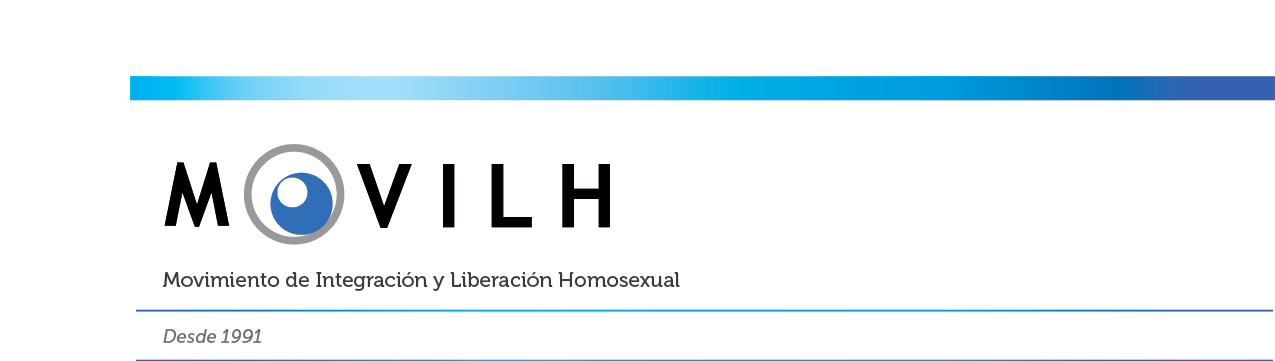 FORMULARIO DE POSTULACIÓNPROYECTO MIGRANTES LGBTIQ+ EN CHILEI.- Antecedentes de la organización:Nombre Organización responsable:Breve descripción de la organización: (fecha de creación, misión y objetivos, número de integrantes, logros  o actividades destacadas de la organización, experiencia en trabajo con migrantes LGBTIQ+, en caso de existir):Rut Organización, en caso de contar con personería jurídica:Dirección organización o grupo:Correo organización o grupo:Fono organización o grupoRepresentante de la organización:Coordinador/a del proyecto:Rut o número de pasaporte coordinador/a del proyecto:Correo coordinador/a:Fono coordinador/a:Datos de cuenta bancaria para el depósito:II.-  Antecedentes del proyectoNombre del proyecto:Línea temática a la cual postula:Descripción del proyecto (Qué se quiere hacer?):Número beneficiarios directos del proyecto (que participarán o se beneficiarán directamente): Número de beneficiarios indirectos del proyecto:Justificación del proyecto:Objetivo general del proyecto:Objetivos específicos del proyecto:Descripción actividades del proyecto (por cada uno de los  objetivos específico):Medios de prueba por cada una de las actividades actividades:Nombre de organizaciones o grupos que colaborarán con la ejecución del proyecto (en caso de existir):III.- Carta Gantt (actividades y fecha)IV.- PresupuestoActividadMes 1Mes 2Mes 3Monto solicitadoAporte propioAporte de tercerosInsumos o materialesSubtotalServiciosSubtotalHonorariosSub TotalTotal